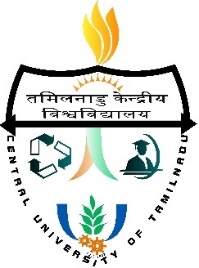 Application form for promotion under Career Advancement Scheme (CAS) for teachers in all Departments / Schools of Central University of Tamil Nadu (As per UGC Regulations 2018)For Promotion:Assistant Professor (Selection Grade / Academic Level 12) Associate Professor (Academic Level 13A)Associate Professor (Academic Level 13A) to Professor (Academic Level 14)	Application for Promotion from Level …………… to Level ……………Name			: ………………………………………………..Department		: ………………………………………………..	School			: ……………………………………………….Notification Reference No: ………………………………………… Date: ………………………………NOTE: The research scores claimed by the applicant must be based on objectively verifiable criteria, and supported with documentary evidence. Research scores that cannot be verified will not be considered. PLEASE READ THE INSTRUCTIONS FOR EACH CATEGORY CAREFULLY, AND FOLLOW THEM.GENERAL INFORMATION AND ACADEMIC BACKGROUND21. Academic Qualification (Graduation onwards):22. Record of academic service prior to joining Central University of Tamil Nadu (Please attach relevant certificates of service experience)23. Post-Doctoral Research experience as research scientist, research associate, etc. (in years): …………………24. Record of service in Central University of Tamil Nadu from date of joining as regular teacher:25. Teaching Experience (in years):26. Research Experience (excluding M. Phil. / Ph. D. duration):       i. Total number of years			: ……………………………….              					: Period: From ………….. To ………….a)  Years spent in M. Phil.			: ………………………………………………………..b)  Years spent in Ph. D.			: ………………………………………………………..        ii. Years of Guiding Ph. D. / M. Phil. 	: Ph.D.: …………...…………… M.Phil.: ……………………..….       iii. (a) Total No. of paper published	:	i. International Journals	: …………………..						            ii. National Journals	  	: …………………..						           iii. State level Journals		: …………………..										    Total: …………………..										(Full paper only)iv. Total number of Conferences / Seminars / Workshops attended and paper presented:27. Awards / Prizes / Honours / Recognitions:	1. 	2. 	3. 28. Fields of specialization in the Subject / Discipline:	a). b).29. Orientation / Refresher Course attended (Only UGC Recognized): (Attach certificates)30. Any other Training Program / Summer School / Workshops / QIP / FIP / FDP, etc. attended: (Attach certificates)31. Your vision for the Department / School:32. Your contribution to the Department / School / Discipline and University:33. Future academic development plan for self as well as Department / School:34. Any other relevant information highlighting the significant academic achievements in the last ten years: (supporting documents to be enclosed)PART-BBrief Note: Based on the teacher’s self-assessment, Grading criteria and Scores and or publications. The minimum Grading criteria and scores and or publications required by teachers from this category is different for different levels of promotion. The self-assessment grades, scores and or publications should be based on objectively verifiable records. It shall be finalized by the screening cum evaluation / selection committee. Universities may detail the activities, in case institutional specificities require, adjust the weightage without changing the minimum total scores required.(As per UGC Regulation 2018, Appendix II, Table 1: Assessment Criteria and Methodology for University / College Teachers.)A: TEACHING, INVOLVEMENT IN THE UNIVERSITY STUDENTS RELATED ACTIVITIES / RESEARCH ACTIVITIES** Should be claimed by the applicant with supporting documents.B: Academic / Research Score. (As per UGC Regulations 2018, Appendix II, and Table 2: Methodology for University and College Teachers for calculating Academic / Research Score.)RESEARCH PAPERS IN PEER-REVIEWED OR UGC LISTED JOURNALS:	* Impact factor to be determined as per Thomson Reuters list.      2. PUBLICATIONS (other than Research papers):Note: Attach front, index and back pages justifying the claim showing ISBN / ISSN No.3. Creation of ICT mediated Teaching Learning Pedagogy and content and development of new and innovative courses and curricula:* Each activity should be claimed by the applicant with supporting documents.	4.  (a) RESEARCH GUIDANCE: - Ph.D. awarded / Thesis submitted*:* Submit Ph. D. Notification / Certificate of SubmissionM. Phil. / P.G. awarded*:* Submit M. Phil. / P.G. Notification / Certificate of awarded	     (b) RESEARCH PROJECT COMPLETED:	      (c) RESEARCH PROJECT ONGOING:	      (d) CONSULTANCY:(a) PATENTS:                (b) *Policy Document (Submitted to an International body / oranisation like UNO / UNESCO / World Bank / International Monetary Fund etc. or Central Government or State Government:                (c) Awards / Fellowship:*Invited lectures / Resource Person / paper presentation in Seminars / Conferences / full paper in Conference Proceedings (Paper presented in Seminars / Conferences and also published as full paper in Conference Proceedings will be counted only once):Note:Paper presented if part of edited book or proceeding then it can be claimed only once.For joint supervision of research students, the formula shall be 70% of the total score for Supervisor and Co-supervisor, Supervisor and Co-supervisor, both shall get 7 marks each.*For the purpose of calculating research score of the teacher, the combined research score from the categories of 5(b). Policy Document and 6. Invited lectures / Resource Person / Paper presentation shall have an upper capping of thirty percent of the total research scores of the teacher concerned.The research score shall be from the minimum of three categories out of six categories.Applicant Claimed ScoreVerified by the committeeDeclarationI, …………………………………………………………………………………….. hereby solemnly certify that the information provided in this application form is true and correct to the best of my knowledge and belief.Place: ……………………………..				Signature of the applicant: ……………………………………Date: ……………………………..				Designation: ………………………………………………………….Forwarded through:         			Head of the Department				        Dean      Department of ……………………………..		School of ……………………………..Date of Appointment: ……………………………………….      Date of Confirmation: …………….………………..….Period of Assessment for Promotion                            : From................................... To……..…………………. Date of appearing before the last selection committee (if appeared): ……………………………………..……Total Academic / Research Scores as per Appendix II, Table 2 (UGC Regulation 2018): …………..…….1Name (in Block Letter):2Category:3Father’s Name (in Block Letter):4Mother’s Name (in Block Letter):5Date of Birth and Age:6Gender:7Nationality:8Category (SC / ST/ OBC / General):9Current Designation:10Current Pay Scale & Grade Pay:11Date of Confirmation of Present Post:12Date of Initial Appointment and Stage with Pay Scale at CUTN:13Position, Stage and Grade Pay applied for:14Date of Last Promotion:15Date of Eligibility for Promotion:16Address for Correspondence (with Pin Code):17Permanent Address (with Pin Code):18Mobile Telephone Number:19Landline Telephone Number (with code):20E-Mail ID:QualificationsCollege / UniversityYear of PassingMarks Obtained / Out of Or CGPA GradeClass with PercentageGraduate Degree (UG)Post-Graduate Degree (PG)Integrated M.A. / M.Sc. / M.S. (UG-PG)M. Phil.Ph. D. / D. Phil.D. Sc. / D. Litt.Other Degrees (if any)InstitutionDesignationNature of appointment (Regular / Fixed term / Temporary / Adhoc / Part-time)Nature of DutiesPay-Scale / Pay band and AGPDurationDurationExperienceExperienceRequired minimum qualification for the postHighest degree obtained at the time of appointmentRemarksEncl. No.InstitutionDesignationNature of appointment (Regular / Fixed term / Temporary / Adhoc / Part-time)Nature of DutiesPay-Scale / Pay band and AGPFromToYearMonthRequired minimum qualification for the postHighest degree obtained at the time of appointmentRemarksEncl. No.LevelDesignationPay-Scale and AGPDurationDurationExperienceExperienceRemarksEncl. No.LevelDesignationPay-Scale and AGPFrom(dd/mm/yyyy)To(dd/mm/yyyy)YearMonthRemarksEncl. No.Please clearly specify the period of Leave Without Pay (LWP)Please clearly specify the period of Leave Without Pay (LWP)Please clearly specify the period of Leave Without Pay (LWP)Please clearly specify the period of Leave Without Pay (LWP)Please clearly specify the period of Leave Without Pay (LWP)Please clearly specify the period of Leave Without Pay (LWP)Please clearly specify the period of Leave Without Pay (LWP)ParticularsFromToUGPGIntegrated M.A. / M.Sc. Ph.D. Course WorkPeriod of M. Phil.Period of M. Phil.Institute / UniversityTitle of the ThesisDate of notification of result conferring the degreeEncl. No.FromToInstitute / UniversityTitle of the ThesisDate of notification of result conferring the degreeEncl. No.Period of Ph.D.Period of Ph.D.Institute / UniversityTitle of the ThesisDate of notification of result conferring the degreeEncl. No.FromToInstitute / UniversityTitle of the ThesisDate of notification of result conferring the degreeEncl. No.	ParticularsAttendedAttended & Paper PresentedInternationalNationalState LevelTotalS. NoParticularsPlaceDurationDurationSponsoring AgencyEncl. No.S. NoParticularsPlaceFromToSponsoring AgencyEncl. No.123S. NoParticularsPlaceDurationDurationSponsoring AgencyEncl. No.S. NoParticularsPlaceFromToSponsoring AgencyEncl. No.1231. TEACHING: (Classes taught includes sessions on tutorials, lab and other teaching related activities) (Give semester-wise details, wherever necessary)1. TEACHING: (Classes taught includes sessions on tutorials, lab and other teaching related activities) (Give semester-wise details, wherever necessary)1. TEACHING: (Classes taught includes sessions on tutorials, lab and other teaching related activities) (Give semester-wise details, wherever necessary)1. TEACHING: (Classes taught includes sessions on tutorials, lab and other teaching related activities) (Give semester-wise details, wherever necessary)1. TEACHING: (Classes taught includes sessions on tutorials, lab and other teaching related activities) (Give semester-wise details, wherever necessary)1. TEACHING: (Classes taught includes sessions on tutorials, lab and other teaching related activities) (Give semester-wise details, wherever necessary)1. TEACHING: (Classes taught includes sessions on tutorials, lab and other teaching related activities) (Give semester-wise details, wherever necessary)1. TEACHING: (Classes taught includes sessions on tutorials, lab and other teaching related activities) (Give semester-wise details, wherever necessary)1. TEACHING: (Classes taught includes sessions on tutorials, lab and other teaching related activities) (Give semester-wise details, wherever necessary)1. TEACHING: (Classes taught includes sessions on tutorials, lab and other teaching related activities) (Give semester-wise details, wherever necessary)TEACHINGTEACHINGTEACHINGS. NoAcademic YearSemesterTotal Classes AssignedNumber of Classes TaughtTeaching= (Number of Classes Taught / Total Classes Assigned) X 100%Claimed by the CandidateVerified by the CommitteeRemarks*Encl. No.1Year 1Odd Sem.1Year 1Even Sem.1Year 2Odd Sem.1Year 2Even Sem.1Year 3Odd Sem.1Year 3Even Sem.1Year 4Odd Sem.1Year 4Even Sem.1Year 5Odd Sem.1Year 5Even Sem.1Year 6Odd Sem.1Year 6Even Sem.2. INVOLVEMENT IN THE UNIVERSITY STUDENTS RELATED ACTIVITIES / RESEARCH ACTIVITIES:2. INVOLVEMENT IN THE UNIVERSITY STUDENTS RELATED ACTIVITIES / RESEARCH ACTIVITIES:2. INVOLVEMENT IN THE UNIVERSITY STUDENTS RELATED ACTIVITIES / RESEARCH ACTIVITIES:2. INVOLVEMENT IN THE UNIVERSITY STUDENTS RELATED ACTIVITIES / RESEARCH ACTIVITIES:2. INVOLVEMENT IN THE UNIVERSITY STUDENTS RELATED ACTIVITIES / RESEARCH ACTIVITIES:2. INVOLVEMENT IN THE UNIVERSITY STUDENTS RELATED ACTIVITIES / RESEARCH ACTIVITIES:2. INVOLVEMENT IN THE UNIVERSITY STUDENTS RELATED ACTIVITIES / RESEARCH ACTIVITIES:2. INVOLVEMENT IN THE UNIVERSITY STUDENTS RELATED ACTIVITIES / RESEARCH ACTIVITIES:2. INVOLVEMENT IN THE UNIVERSITY STUDENTS RELATED ACTIVITIES / RESEARCH ACTIVITIES:2. INVOLVEMENT IN THE UNIVERSITY STUDENTS RELATED ACTIVITIES / RESEARCH ACTIVITIES:S. NoAcademic YearSemesterActivityActivityActivityClaimed by the CandidateVerified by the CommitteeRemarks*Encl. No.1Year 1Odd Sem.Administrative responsibilities such as Head, Chairperson / Dean / Director / Co-ordinator, Warden etc.Administrative responsibilities such as Head, Chairperson / Dean / Director / Co-ordinator, Warden etc.Administrative responsibilities such as Head, Chairperson / Dean / Director / Co-ordinator, Warden etc.1Year 1Odd Sem.Examination and evaluation duties assigned by the Department / School / University or attending the examination paper evaluation.Examination and evaluation duties assigned by the Department / School / University or attending the examination paper evaluation.Examination and evaluation duties assigned by the Department / School / University or attending the examination paper evaluation.1Year 1Odd Sem.Student related co-curricular, extension and field based activities such as student clubs, career counselling study visits, student seminars and other events, cultural, sports, NCC, NSS and community services.Student related co-curricular, extension and field based activities such as student clubs, career counselling study visits, student seminars and other events, cultural, sports, NCC, NSS and community services.Student related co-curricular, extension and field based activities such as student clubs, career counselling study visits, student seminars and other events, cultural, sports, NCC, NSS and community services.1Year 1Odd Sem.Organising seminars / Conferences / Workshops, Other Department / School / University activities.Organising seminars / Conferences / Workshops, Other Department / School / University activities.Organising seminars / Conferences / Workshops, Other Department / School / University activities.1Year 1Odd Sem.Evidence of actively involved in guiding Ph. D. Students.Evidence of actively involved in guiding Ph. D. Students.Evidence of actively involved in guiding Ph. D. Students.1Year 1Odd Sem.Conducting minor or major research project sponsored by national or international agencies.Conducting minor or major research project sponsored by national or international agencies.Conducting minor or major research project sponsored by national or international agencies.1Year 1Odd Sem.At least one single or joint publication in peer reviewed or UGC list of Journals.At least one single or joint publication in peer reviewed or UGC list of Journals.At least one single or joint publication in peer reviewed or UGC list of Journals.1Year 1Even Sem.Administrative responsibilities such as Head, Chairperson / Dean / Director / Co-ordinator, Warden etc.Administrative responsibilities such as Head, Chairperson / Dean / Director / Co-ordinator, Warden etc.Administrative responsibilities such as Head, Chairperson / Dean / Director / Co-ordinator, Warden etc.1Year 1Even Sem.Examination and evaluation duties assigned by the Department / School / University or attending the examination paper evaluation.Examination and evaluation duties assigned by the Department / School / University or attending the examination paper evaluation.Examination and evaluation duties assigned by the Department / School / University or attending the examination paper evaluation.1Year 1Even Sem.Student related co-curricular, extension and field based activities such as student clubs, career counselling study visits, student seminars and other events, cultural, sports, NCC, NSS and community services.Student related co-curricular, extension and field based activities such as student clubs, career counselling study visits, student seminars and other events, cultural, sports, NCC, NSS and community services.Student related co-curricular, extension and field based activities such as student clubs, career counselling study visits, student seminars and other events, cultural, sports, NCC, NSS and community services.1Year 1Even Sem.Organising seminars / Conferences / Workshops, Other Department / School / University activities.Organising seminars / Conferences / Workshops, Other Department / School / University activities.Organising seminars / Conferences / Workshops, Other Department / School / University activities.1Year 1Even Sem.Evidence of actively involved in guiding Ph. D. Students.Evidence of actively involved in guiding Ph. D. Students.Evidence of actively involved in guiding Ph. D. Students.1Year 1Even Sem.Conducting minor or major research project sponsored by national or international agencies.Conducting minor or major research project sponsored by national or international agencies.Conducting minor or major research project sponsored by national or international agencies.1Year 1Even Sem.At least one single or joint publication in peer reviewed or UGC list of Journals.At least one single or joint publication in peer reviewed or UGC list of Journals.At least one single or joint publication in peer reviewed or UGC list of Journals.2Year 2Odd Sem.As above Odd Sem. In Year1As above Odd Sem. In Year1As above Odd Sem. In Year12Year 2Even Sem.As above Even Sem. In Year1As above Even Sem. In Year1As above Even Sem. In Year13Year 3Odd Sem.As above Odd Sem. In Year1As above Odd Sem. In Year1As above Odd Sem. In Year13Year 3Even Sem.As above Even Sem. In Year1As above Even Sem. In Year1As above Even Sem. In Year14Year 4Odd Sem.As above Odd Sem. In Year1As above Odd Sem. In Year1As above Odd Sem. In Year14Year 4Even Sem.As above Even Sem. In Year1As above Even Sem. In Year1As above Even Sem. In Year15Year 5Odd Sem.As above Odd Sem. In Year1As above Odd Sem. In Year1As above Odd Sem. In Year15Year 5Even Sem.As above Even Sem. In Year1As above Even Sem. In Year1As above Even Sem. In Year16Year 6Odd Sem.As above Odd Sem. In Year1As above Odd Sem. In Year1As above Odd Sem. In Year16Year 6Even Sem.As above Even Sem. In Year1As above Even Sem. In Year1As above Even Sem. In Year1S. NoTitle of the Research PaperName of the JournalVol., PP No. & YearImpact Factor*Name of authorsType of Authorship (First author / corresponding author / principal / co-author)Sr. No. in UGC listed JournalsClaimed ScoreVerified by the CommitteeEncl. NoS. NoTitle of the BookAuthorCo-Author(s)Name of the Publisher, Month, YearISBN / ISSNClaimed ScoreVerified by the committeeEncl. No(a) BOOKS AUTHORED WHICH ARE PUBLISHED BY:(a) BOOKS AUTHORED WHICH ARE PUBLISHED BY:(a) BOOKS AUTHORED WHICH ARE PUBLISHED BY:(a) BOOKS AUTHORED WHICH ARE PUBLISHED BY:(a) BOOKS AUTHORED WHICH ARE PUBLISHED BY:(a) BOOKS AUTHORED WHICH ARE PUBLISHED BY:(a) BOOKS AUTHORED WHICH ARE PUBLISHED BY:(a) BOOKS AUTHORED WHICH ARE PUBLISHED BY:(a) BOOKS AUTHORED WHICH ARE PUBLISHED BY:International publishers:International publishers:International publishers:International publishers:International publishers:International publishers:International publishers:International publishers:International publishers:National publishers:National publishers:National publishers:National publishers:National publishers:National publishers:National publishers:National publishers:National publishers:Chapter in Edited Book:Chapter in Edited Book:Chapter in Edited Book:Chapter in Edited Book:Chapter in Edited Book:Chapter in Edited Book:Chapter in Edited Book:Chapter in Edited Book:Chapter in Edited Book:Editor of Book by International Publisher:Editor of Book by International Publisher:Editor of Book by International Publisher:Editor of Book by International Publisher:Editor of Book by International Publisher:Editor of Book by International Publisher:Editor of Book by International Publisher:Editor of Book by International Publisher:Editor of Book by International Publisher:Editor of Book by National Publisher:Editor of Book by National Publisher:Editor of Book by National Publisher:Editor of Book by National Publisher:Editor of Book by National Publisher:Editor of Book by National Publisher:Editor of Book by National Publisher:Editor of Book by National Publisher:Editor of Book by National Publisher:(b) TRANSLATION WORKS IN INDIAN AND FOREIGN LANGUAGES BY QUALIFIED FACULTIES(b) TRANSLATION WORKS IN INDIAN AND FOREIGN LANGUAGES BY QUALIFIED FACULTIES(b) TRANSLATION WORKS IN INDIAN AND FOREIGN LANGUAGES BY QUALIFIED FACULTIES(b) TRANSLATION WORKS IN INDIAN AND FOREIGN LANGUAGES BY QUALIFIED FACULTIES(b) TRANSLATION WORKS IN INDIAN AND FOREIGN LANGUAGES BY QUALIFIED FACULTIES(b) TRANSLATION WORKS IN INDIAN AND FOREIGN LANGUAGES BY QUALIFIED FACULTIES(b) TRANSLATION WORKS IN INDIAN AND FOREIGN LANGUAGES BY QUALIFIED FACULTIES(b) TRANSLATION WORKS IN INDIAN AND FOREIGN LANGUAGES BY QUALIFIED FACULTIES(b) TRANSLATION WORKS IN INDIAN AND FOREIGN LANGUAGES BY QUALIFIED FACULTIESChapter or Research paper:Chapter or Research paper:Chapter or Research paper:Chapter or Research paper:Chapter or Research paper:Chapter or Research paper:Chapter or Research paper:Chapter or Research paper:Chapter or Research paper:Book:Book:Book:Book:Book:Book:Book:Book:Book:S. No.Activity*Claimed ScoreVerified by the CommitteeEncl. No.(a) DEVELOPMENT OF INNOVATIVE PEDAGOGY(a) DEVELOPMENT OF INNOVATIVE PEDAGOGY(a) DEVELOPMENT OF INNOVATIVE PEDAGOGY(a) DEVELOPMENT OF INNOVATIVE PEDAGOGY(a) DEVELOPMENT OF INNOVATIVE PEDAGOGY(b) DESIGN OF NEW CURRICULA AND COURSES(b) DESIGN OF NEW CURRICULA AND COURSES(b) DESIGN OF NEW CURRICULA AND COURSES(b) DESIGN OF NEW CURRICULA AND COURSES(b) DESIGN OF NEW CURRICULA AND COURSES(c) MOOCs(c) MOOCs(c) MOOCs(c) MOOCs(c) MOOCsDevelopment of complete MOOCs in 4 quadrants (4 credit course) (In case of MOOCs of lesser credits 05 marks / credit)Development of complete MOOCs in 4 quadrants (4 credit course) (In case of MOOCs of lesser credits 05 marks / credit)Development of complete MOOCs in 4 quadrants (4 credit course) (In case of MOOCs of lesser credits 05 marks / credit)Development of complete MOOCs in 4 quadrants (4 credit course) (In case of MOOCs of lesser credits 05 marks / credit)Development of complete MOOCs in 4 quadrants (4 credit course) (In case of MOOCs of lesser credits 05 marks / credit)MOOCs (developed in 4 quadrant) per module / lectureMOOCs (developed in 4 quadrant) per module / lectureMOOCs (developed in 4 quadrant) per module / lectureMOOCs (developed in 4 quadrant) per module / lectureMOOCs (developed in 4 quadrant) per module / lectureContent writer / subject matter expert for each module of MOOCs (at least one quadrant)Content writer / subject matter expert for each module of MOOCs (at least one quadrant)Content writer / subject matter expert for each module of MOOCs (at least one quadrant)Content writer / subject matter expert for each module of MOOCs (at least one quadrant)Content writer / subject matter expert for each module of MOOCs (at least one quadrant)Course Coordinator for MOOCs (4 credit course) (In case of MOOCs of lesser credit 02 marks / credit)Course Coordinator for MOOCs (4 credit course) (In case of MOOCs of lesser credit 02 marks / credit)Course Coordinator for MOOCs (4 credit course) (In case of MOOCs of lesser credit 02 marks / credit)Course Coordinator for MOOCs (4 credit course) (In case of MOOCs of lesser credit 02 marks / credit)Course Coordinator for MOOCs (4 credit course) (In case of MOOCs of lesser credit 02 marks / credit)(d) E-CONTENT(d) E-CONTENT(d) E-CONTENT(d) E-CONTENT(d) E-CONTENTDevelopment of e-Content in 4 quadrants for a complete course / e-bookDevelopment of e-Content in 4 quadrants for a complete course / e-bookDevelopment of e-Content in 4 quadrants for a complete course / e-bookDevelopment of e-Content in 4 quadrants for a complete course / e-bookDevelopment of e-Content in 4 quadrants for a complete course / e-booke-Content (developed in 4 quadrants) per modulee-Content (developed in 4 quadrants) per modulee-Content (developed in 4 quadrants) per modulee-Content (developed in 4 quadrants) per modulee-Content (developed in 4 quadrants) per moduleContribution to development of e-content module in complete course / paper / e-book (at least one quadrant)Contribution to development of e-content module in complete course / paper / e-book (at least one quadrant)Contribution to development of e-content module in complete course / paper / e-book (at least one quadrant)Contribution to development of e-content module in complete course / paper / e-book (at least one quadrant)Contribution to development of e-content module in complete course / paper / e-book (at least one quadrant)Editor of e-content for complete course / paper / e-bookEditor of e-content for complete course / paper / e-bookEditor of e-content for complete course / paper / e-bookEditor of e-content for complete course / paper / e-bookEditor of e-content for complete course / paper / e-bookS. No.Name of the ScholarTitle of the ThesisAwarded / Thesis submittedUniversityMonth and YearClaimed ScoreVerified by the committeeEncl. No.S. No.Name of the ScholarTitle of the Dissertation / ThesisM. Phil. / P.G.UniversityMonth and YearClaimed ScoreVerified by the committeeEncl. No.S. NoTitle of the Project(More than 10 laksh)Names of PI and co-PIFunding AgencyGrant SanctionedDurationDurationClaimed ScoreVerified by the committeeEncl. NoS. NoTitle of the Project(More than 10 laksh)Funding AgencyGrant SanctionedFromToClaimed ScoreVerified by the committeeEncl. NoS. NoTitle of the Project(More than 10 laksh)Names of PI and co-PIFunding AgencyGrant SanctionedDurationDurationClaimed ScoreVerified by the committeeEncl. NoS. NoTitle of the Project(More than 10 laksh)Funding AgencyGrant SanctionedFromToClaimed ScoreVerified by the committeeEncl. NoS. NoTitle of the Project(More than 10 laksh)Names of PI and co-PIFunding AgencyGrant SanctionedDurationDurationClaimed ScoreVerified by the committeeEncl. NoS. NoTitle of the Project(More than 10 laksh)Funding AgencyGrant SanctionedFromToClaimed ScoreVerified by the committeeEncl. NoS. NoTitle of the Project(More than 10 laksh)Names of PI and co-PIFunding AgencyGrant SanctionedDurationDurationClaimed ScoreVerified by the committeeEncl. NoS. NoTitle of the Project(More than 10 laksh)Funding AgencyGrant SanctionedFromToClaimed ScoreVerified by the committeeEncl. NoS. NoTitle and Nature of the ProjectAgency to it is offeredGrant ComponentDurationDurationClaimed ScoreVerified by the committeeEncl. NoS. NoTitle and Nature of the ProjectAgency to it is offeredGrant ComponentFromToClaimed ScoreVerified by the committeeEncl. NoS. NoDetails of PatentInternational / NationalYearClaimed ScoreVerified by the committeeEncl. NoS. NoDetails of PatentInternational / NationalYearClaimed ScoreVerified by the committeeEncl. NoS. NoDetails of Policy DocumentInternational / National / StateYearClaimed ScoreVerified by the committeeEncl. No.S. NoDetails of Policy DocumentInternational / National / StateYearClaimed ScoreVerified by the committeeEncl. No.S. NoName of the Award / FellowshipAwarding Institute / OrganizationInternational / NationalDate AwardedClaimed ScoreVerified by the committeeEncl. No.S. NoTitleName of the EventOrganiser / InstituteDurationInvited / Oral / PosterInternational (Abroad) / International (within Country) / National / State / University levelClaimed ScoreVerified by the committeeEncl. No.             Summary of Total Claimed Score (1+2+3+4+5+6)             Assessment Period from ………………………….. to …………………………..             Summary of Total Claimed Score (1+2+3+4+5+6)             Assessment Period from ………………………….. to …………………………..             Summary of Total Claimed Score (1+2+3+4+5+6)             Assessment Period from ………………………….. to …………………………..             Summary of Total Claimed Score (1+2+3+4+5+6)             Assessment Period from ………………………….. to …………………………..             Summary of Total Claimed Score (1+2+3+4+5+6)             Assessment Period from ………………………….. to …………………………..             Summary of Total Claimed Score (1+2+3+4+5+6)             Assessment Period from ………………………….. to …………………………..             Summary of Total Claimed Score (1+2+3+4+5+6)             Assessment Period from ………………………….. to …………………………..             Summary of Total Claimed Score (1+2+3+4+5+6)             Assessment Period from ………………………….. to …………………………..YearClaimed ScoreClaimed ScoreClaimed ScoreClaimed ScoreClaimed ScoreClaimed ScoreTotal Claimed ScoreEntire Assessment Period123456Total Claimed ScoreFrom ……………………….. To ………………………..Total Claimed Score             Summary of Total Claimed Score (1+2+3+4+5+6)             Assessment Period from ………………………….. to …………………………..             Summary of Total Claimed Score (1+2+3+4+5+6)             Assessment Period from ………………………….. to …………………………..             Summary of Total Claimed Score (1+2+3+4+5+6)             Assessment Period from ………………………….. to …………………………..             Summary of Total Claimed Score (1+2+3+4+5+6)             Assessment Period from ………………………….. to …………………………..             Summary of Total Claimed Score (1+2+3+4+5+6)             Assessment Period from ………………………….. to …………………………..             Summary of Total Claimed Score (1+2+3+4+5+6)             Assessment Period from ………………………….. to …………………………..             Summary of Total Claimed Score (1+2+3+4+5+6)             Assessment Period from ………………………….. to …………………………..             Summary of Total Claimed Score (1+2+3+4+5+6)             Assessment Period from ………………………….. to …………………………..YearClaimed ScoreClaimed ScoreClaimed ScoreClaimed ScoreClaimed ScoreClaimed ScoreTotal Claimed ScoreEntire Assessment Period123456Total Claimed ScoreFrom ……………………….. To ………………………..Total Claimed Score